Załącznik Nr 3 do Statutu Gminy i Miasta SzadekWYKAZ JEDNOSTEK ORGANIZACYJNYCH GMINY I MIASTA SZADEK1. Miejsko – Gminny Ośrodek Kultury w Szadku.2. Miejska i Gminna Biblioteka w Szadku.3. Miejsko – Gminny Ośrodek Pomocy Społecznej w Szadku.4. Szkoła Podstawowa im. Tadeusza Kościuszki w Szadku.5. Szkoła Podstawowa im. Jana Pawła II w Prusinowicach.6. Szkoła Podstawowa w Krokocicach.7. Przedszkole Publiczne w Szadku.8. Zakład Gospodarki Komunalnej w Szadku.9. Samodzielny Publiczny Zakład Opieki Publicznej w Szadku. Załącznik Nr 2 do Statutu Gminy i Miasta SzadekWYKAZ JEDNOSTEK POMOCNICZYCH Załącznik Nr 4 do Statutu Gminy i Miasta SzadekHERB GMINY I MIASTA SZADEK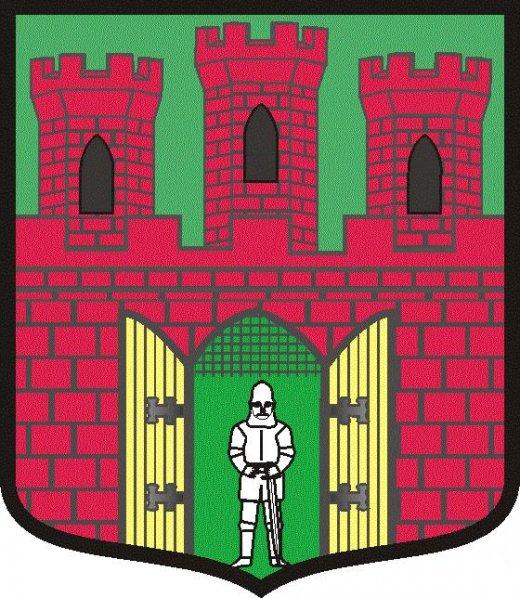 1.SAMORZĄD MIASTA SZADEK2.SOŁECTWO ANTONIN3.SOŁECTWO BOCZKI4.SOŁECTWO BORKI PRUSINOWSKIE5.SOŁECTWO CHOSZCZEWO6.SOŁECTWO DZIADKOWICE7.SOŁECTWO GRZYBÓW8.SOŁECTWO GÓRNA WOLA9.SOŁECTWO GÓRY PRUSINOWSKIE10.SOŁECTWO KARCZÓWEK11.SOŁECTWO KOBYLA MIEJSKA12.SOŁECTWO KOTLINY13.SOŁECTWO KROKOCICE14.SOŁECTWO KROMOLIN STARY15.SOŁECTWO LICHAWA16.SOŁECTWO ŁOBUDZICE17.SOŁECTWO PIASKI18.SOŁECTWO PRUSINOWICE19.SOŁECTWO PRZATÓW20.SOŁECTWO REDUCHÓW21.SOŁECTWO RZEPISZEW22.SOŁECTWO SIKUCIN23.SOŁECTWO SZADKOWICE24.OSIEDLE SZADKOWICE – OGRODZIM OSIEDLE25.SOŁECTWO TARNÓWKA26.SOŁECTWO WIELKA WIEŚ27.SOŁECTWO WILAMÓW28.SOŁECTWO WOLA KROKOCKA29. SOŁECTWO WOLA ŁOBUDZKA